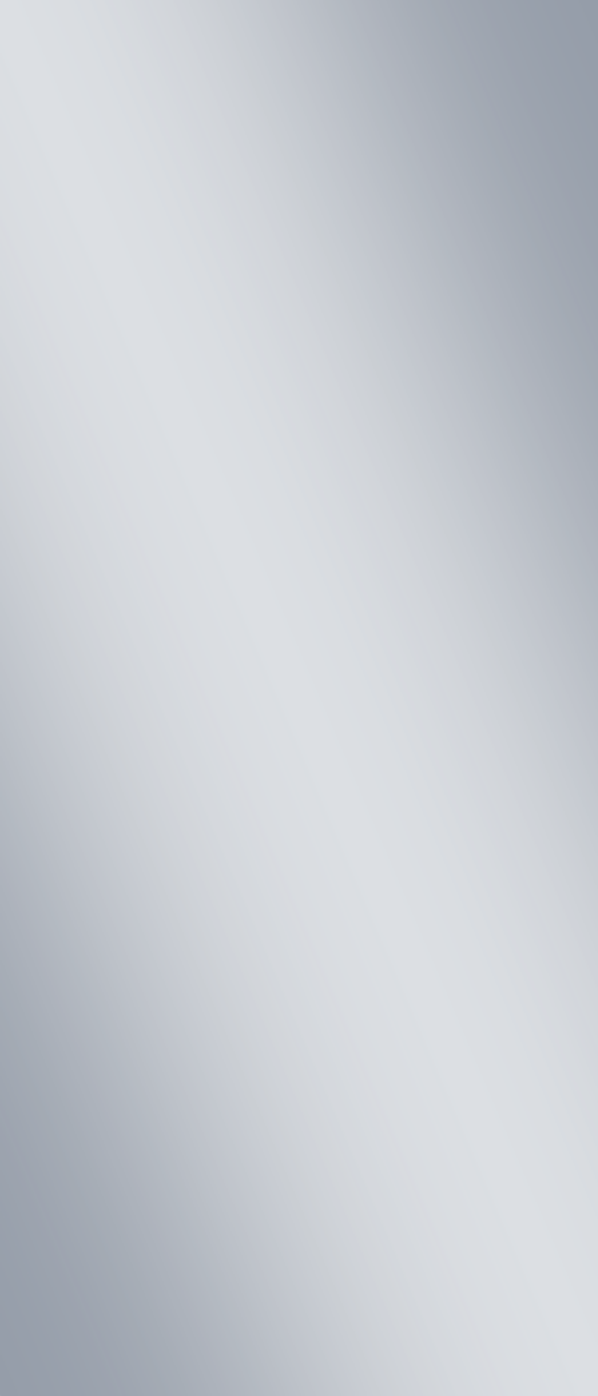 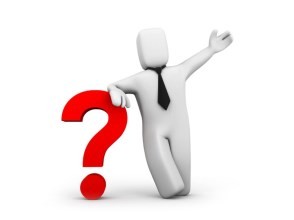 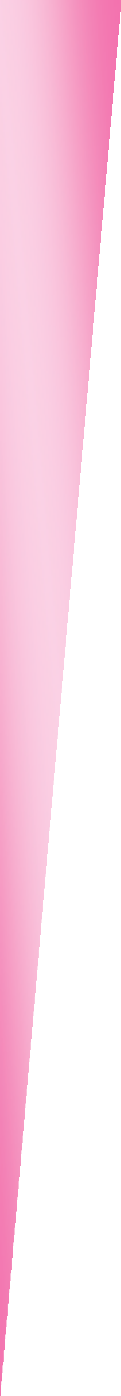 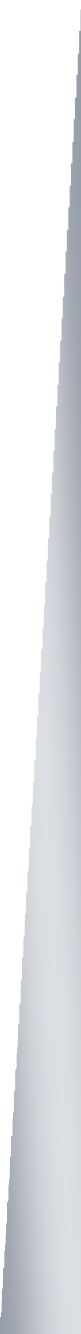 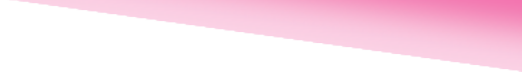 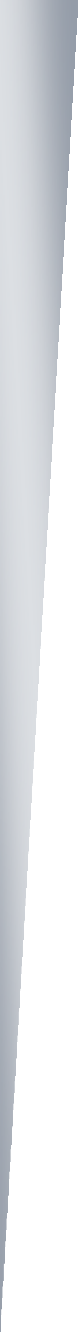 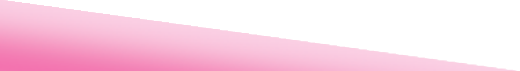 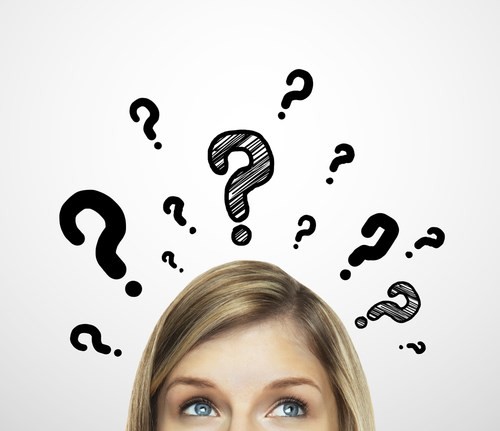 Существует три вида причин, приводящих к неправильному выбору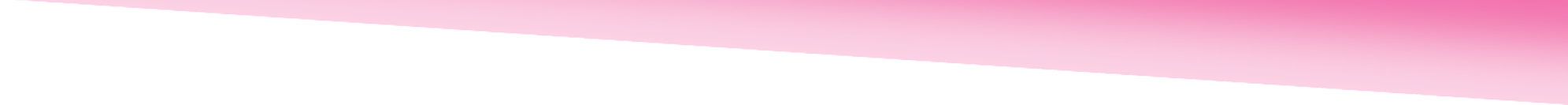 Незнание правил выбора профессии: 1. Выбор «за компанию». 2. Перенос отношений к человеку на саму профессию. 3. Отождествление учебного предмета с профессией. 4. Ориентация сразу на профессии высокой квалификации. 5. Неумение определить путь получения профессии.Незнание самого себя: 1. Недооценка своих физических способностей. 2. Незнание своих            ЛИЧНЫЙ ПРОФЕССИОНАЛЬНЫЙ ПЛАН УЧАЩЕГОСЯГлавная цель (Что я буду делать? Каким буду? Чего достигну? Идеал жизнии деятельности).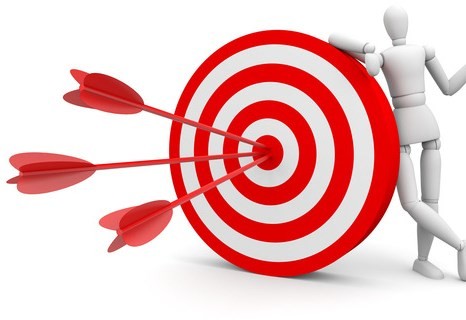 Цепочка бли- жайших и более отдаленных кон- кретных целей (Чему и где учиться?  Перспективыиных людей).Внутренние условия (свои возможности: состояние здоровья, способности к теоретическому или практическому обучению, настойчивость, терпение, личные качества, необходимые для работы по данной специальности).Запасные варианты целей и путей их достижения на случай возникно-психологических особенностей. 3. Неумениесоотнести свои способности с требованиями профессии.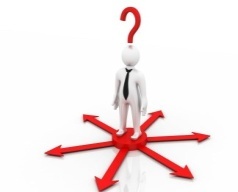 Выбор основной целиПовышения мастерства).вения непреодолимых препятствийКакой выбор сделать?Незнание мира профессий. 1. Увлечение тольковнешней стороной профессии. 2. Устаревшиепредставления о характере и условиях труда конкрет-Пути и средства достижения ближайших целей (беседы с людьми, проба сил, самообразование, поступление в учебное заведение, подготовительные курсы).Внешние условия достижения ц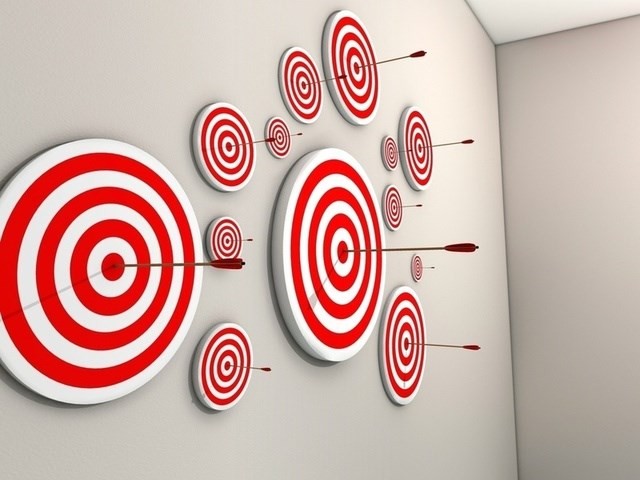 ной профессии. 3.Предубеждение в отношении престижности профессии. 4. Незнание требо-(трудности, 		возможные	препятствия, возможное	противодействие	тех	или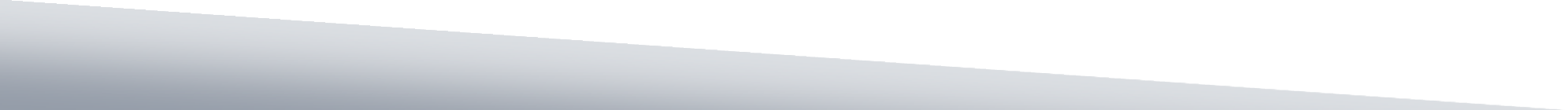 